Срок независимой правовой экспертизы 3 дня.                          Проект ИВАНОВСКАЯ ОБЛАСТЬАДМИНИСТРАЦИЯ ЮЖСКОГО МУНИЦИПАЛЬНОГО РАЙОНАПОСТАНОВЛЕНИЕ от_______________ № ______г. ЮжаО внесении изменений в муниципальную программу «Совершенствование институтов местного самоуправления Южского муниципального района», утвержденную постановлением Администрации Южского муниципального района от 26.12.2017 г. № 1327-пВ соответствии со статьей 179 Бюджетного кодекса Российской Федерации, постановлением Администрации Южского муниципального района от 19.10.2016 № 680-п «Об утверждении Порядка разработки, реализации и оценки эффективности муниципальных программ Южского муниципального района и Южского городского поселения и отмене постановлений Администрации Южского муниципального района                           от 02.09.2013 № 719-п и Администрации Южского городского поселения           от 06.09.2013 № 490», решением Совета Южского муниципального района от 23.12.2021 №114 и от 27.12.2021 № 126  «О бюджете Южского муниципального района на 2021 год и на плановый период 2022 и 2023 годов», Администрация  Южского  муниципального  района  п о с т а н о в л я е т:1. Внести в муниципальную программу «Совершенствование институтов местного самоуправления Южского муниципального района» (далее – Программа), утвержденную постановлением Администрации Южского муниципального района от 26.12.2017 г. №1327-п, следующие изменения:1.1. Строку девятую таблицы раздела 1 «Паспорт муниципальной программы Южского муниципального района» Программы изложить в следующей редакции:1.2. В подпрограмме «Информационная открытость органов местного самоуправления Южского муниципального района и общественные связи» (далее – Подпрограмма), являющейся приложением №3 к Программе: - строку седьмую таблицы раздела 1 «Паспорт подпрограммы муниципальной программы Южского муниципального района» Подпрограммы изложить в следующей редакции:- таблицу раздела 4 «Ресурсное обеспечение реализации мероприятий подпрограммы, руб.» Подпрограммы изложить в следующей редакции:1.3. В подпрограмме «Обеспечение деятельности подведомственных организаций администрации Южского муниципального района, осуществляющих эксплуатацию муниципального имущества Южского муниципального района» (далее – Подпрограмма), являющейся приложением №5 к Программе: - строку седьмую таблицы раздела 1 «Паспорт подпрограммы муниципальной программы Южского муниципального района» Подпрограммы изложить в следующей редакции:- таблицу раздела 4 «Ресурсное обеспечение реализации мероприятий подпрограммы, руб.» Подпрограммы изложить в следующей редакции:2. Опубликовать настоящее постановление в официальном издании «Правовой Вестник Южского муниципального района» и на официальном сайте Южского муниципального района в информационно-телекоммуникационной сети «Интернет».Глава Южскогомуниципального района 		                                       	   В.И. Оврашко «Объемы ресурсного обеспечения программыОбщий объем бюджетных ассигнований:- 2018 г. – 48 041 228,46 руб.;- 2019 г. – 49 403 883,66 руб.;- 2020 г. – 54 385 941,48 руб.;- 2021 г. –  59 634 638,30руб.;- 2022 г.  – 46 409 014,11 руб.;- 2023 г. -   46 172 177,49 руб.- бюджет Южского муниципального района:- 2018 г. – 46 195 212,96 руб.;- 2019 г. – 47 629 541,05 руб.;- 2020 г. – 52 543 881,28 руб.;- 2021 г. -  57 624 411,35 руб.;- 2022 г. -  45 989 454,61 руб.;- 2023 г.  - 45 752 617,99 руб..- областной бюджет:- 2018 г. – 1 846 015,50 руб.;- 2019 г. – 1 774 342,61 руб.;- 2020 г. – 1 842 060,20 руб.;- 2021 г. – 2 010 226,95 руб.;- 2022 г. – 419 559,50 руб.;- 2023 г. – 419 559,50 рублей.»Объемы ресурсного обеспечения подпрограммыОбщий объем бюджетных ассигнований:   2018 год – 870 936,00 руб.;  2019 год – 843 136,00 руб.;  2020 год – 837 910,00 руб.;  2021 год – 652 459,00 руб.;  2022 год – 112 053,62 руб.;  2023 год -  498 136,00 рублей.  - бюджет Южского муниципального района:  2018 год – 870 936,00 руб.;  2019 год – 843 136,00 руб.;  2020 год – 837 910,00 руб.;  2021 год – 652 459,00 руб.;  2022 год – 112 053,62 руб.;  2023 год – 498 136,00 рублей.»«№п/пНаименование мероприятияисточник ресурсного обеспеченияИсполнитель 2018 г.2019 г.2020 г.2021г.2022г.2023 г. Подпрограмма, всего Подпрограмма, всего Подпрограмма, всего870 936,00843 136,00837 910,00652 459,00112 053,62498 136,00 Бюджетные ассигнования Бюджетные ассигнования Бюджетные ассигнования870 936,00843 136,00837 910,00652 459,00112 053,62498 136,00 - Бюджет Южского муниципального района - Бюджет Южского муниципального района - Бюджет Южского муниципального района870 936,00843 136,00837 910,00652 459,00112 053,62498 136,001.Основное мероприятие "Обеспечение доступа к информации о деятельности органов местного самоуправления"1.Основное мероприятие "Обеспечение доступа к информации о деятельности органов местного самоуправления"1.Основное мероприятие "Обеспечение доступа к информации о деятельности органов местного самоуправления"142 230,00127 850,00125 450,00112 850,0055 404,00155 404,001.1. Информирование населения о деятельности органов местного самоуправления Южского муниципального районаАдминистрация Южского муниципального района в лице отдела общественной и информационной политики140 450,00127 850,00125 450,00112 850,0040 450,0040 450,001.1.Бюджетные ассигнованияАдминистрация Южского муниципального района в лице отдела общественной и информационной политики140 450,00127 850,00125 450,00112 850,0040 450,0040 450,001.1.- Бюджет Южского муниципального районаАдминистрация Южского муниципального района в лице отдела общественной и информационной политики140 450,00127 850,00125 450,00112 850,0040 450,0040 450,001.2.Обеспечение работы официальных сайтов органов местного самоуправления Южского муниципального районаАдминистрация Южского муниципального района в лице отдела общественной и информационной политики1 780,000,000,000,0014 954,0014 954,001.2.Бюджетные ассигнованияАдминистрация Южского муниципального района в лице отдела общественной и информационной политики1 780,000,000,000,0014 954,0014 954,001.2.- Бюджет Южского муниципального районаАдминистрация Южского муниципального района в лице отдела общественной и информационной политики1 780,000,000,000,0014 954,0014 954,001.3.Изготовление полиграфии и сувенирной продукции, направленной на привлечение инвесторов и туристических организаций в Южский муниципальный районАдминистрация Южского муниципального района в лице отдела общественной и информационной политики0,000,000,000,000,00100 000,001.3.Бюджетные ассигнованияАдминистрация Южского муниципального района в лице отдела общественной и информационной политики0,000,000,000,000,00100 000,001.3.- Бюджет Южского муниципального районаАдминистрация Южского муниципального района в лице отдела общественной и информационной политики0,000,000,000,000,00100 000,002.Основное мероприятие " Укрепление материально-технической базы "2.Основное мероприятие " Укрепление материально-технической базы "2.Основное мероприятие " Укрепление материально-технической базы "728 706,00715 286,00712 460,00539 609,0056 649,62342 732,002.1.Приобретение компьютерной техники и оргтехникиАдминистрация Южского муниципального района в лице отдела общественной и информационной политики420 000,00141 450,00325 100,00180 384,000,00100 000,002.1.Бюджетные ассигнованияАдминистрация Южского муниципального района в лице отдела общественной и информационной политики420 000,00141 450,00325 100,00180 384,000,00100 000,002.1.- Бюджет Южского муниципального районаАдминистрация Южского муниципального района в лице отдела общественной и информационной политики420 000,00141 450,00325 100,00180 384,000,00100 000,002.2.Переоснащение технического оборудования и программного обеспеченияПереоснащение технического оборудования и программного обеспечения308 706,00573 836,00338 160,00359 225,0056 649,62242 732,002.2.Бюджетные ассигнованияБюджетные ассигнования308 706,00573 836,00338 160,00359 225,0056 649,62242 732,002.2.- Бюджет Южского муниципального района- Бюджет Южского муниципального района308 706,00573 836,00338 160,00359 225,0056 649,62242 732,002.2.1.Бюджетные ассигнованияАдминистрация Южского муниципального района в лице отдела общественной и информационной политики308 706,00367 336,00298 960,00346 025,0056 649,62242 732,00- Бюджет Южского муниципального района308 706,00367 336,00298 960,00346 025,0056 649,62242 732,002.2.2.Бюджетные ассигнованияФинансовый отдел администрации Южского муниципального района0,00206 500,000,000,000,000,00- Бюджет Южского муниципального района0,00206 500,000,000,000,000,002.2.3.Бюджетные ассигнованияАдминистрация Южского муниципального района в лице отдела правового обеспечения, муниципальной службы и контроля0,000,0039 200,0013 200,000,000,002.2.3.- Бюджет Южского муниципального районаАдминистрация Южского муниципального района в лице отдела правового обеспечения, муниципальной службы и контроля0,000,0039 200,0013 200,000,000,002.3.Утилизация бытовой техники, компьютерной техники и оргтехники, и изготовление паспортов отходов I-IV классовУтилизация бытовой техники, компьютерной техники и оргтехники, и изготовление паспортов отходов I-IV классов0,000,0049 200,000,000,000,00Бюджетные ассигнованияБюджетные ассигнования0,000,0049 200,000,000,000,00- Бюджет Южского муниципального района- Бюджет Южского муниципального района0,000,0049 200,000,000,000,00Бюджетные ассигнованияАдминистрация Южского муниципального района в лице отдела общественной и информационной политики0,000,0049 200,000,000,000,00- Бюджет Южского муниципального районаАдминистрация Южского муниципального района в лице отдела общественной и информационной политики0,000,0049 200,000,000,000,00»Объемы ресурсного обеспечения подпрограммыОбщий объем бюджетных ассигнований:   2020 год – 6 877 625,73 руб.;  2021 год – 10 640 446,21 руб.;  2022 год – 5 548 102,27 руб.;  2023 год -  4 925 183,27 рублей.  - бюджет Южского муниципального района:  2020 год – 6 877 625,73 руб.;  2021 год – 10 640 446,21 руб.;  2022 год – 5 548 102,27 руб.;  2023 год -  4 925 183,27 рублей.»«№п/пНаименование мероприятияисточник ресурсного обеспеченияИсполнитель 2020 год2021год2022 год2023 год Подпрограмма, всего Подпрограмма, всего Подпрограмма, всего6 877 625,7310 640 446,215 548 102,274 925 183,27 Бюджетные ассигнования Бюджетные ассигнования Бюджетные ассигнования6 877 625,7310 640 446,215 548 102,274 925 183,27 - Бюджет Южского муниципального района - Бюджет Южского муниципального района - Бюджет Южского муниципального района6 877 625,7310 640 446,215 548 102,274 925 183,27Основное мероприятие «Обеспечение деятельности подведомственных организаций»Основное мероприятие «Обеспечение деятельности подведомственных организаций»Основное мероприятие «Обеспечение деятельности подведомственных организаций»6 877 625,7310 640 446,215 548 102,274 925 183,271.Расходы на обеспечение деятельности организаций, осуществляющих эксплуатацию муниципального имущества Южского муниципального районаАдминистрация Южского муниципального района в лице МКУ «Служба по обеспечению деятельности органов местного самоуправления Южского муниципального района».6 877 625,7310 640 446,215 548 102,274 925 183,271.Бюджетные ассигнованияАдминистрация Южского муниципального района в лице МКУ «Служба по обеспечению деятельности органов местного самоуправления Южского муниципального района».6 877 625,7310 640 446,215 548 102,274 925 183,271.- Бюджет Южского муниципального районаАдминистрация Южского муниципального района в лице МКУ «Служба по обеспечению деятельности органов местного самоуправления Южского муниципального района».6 877 625,7310 640 446,215 548 102,274 925 183,27»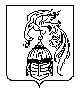 